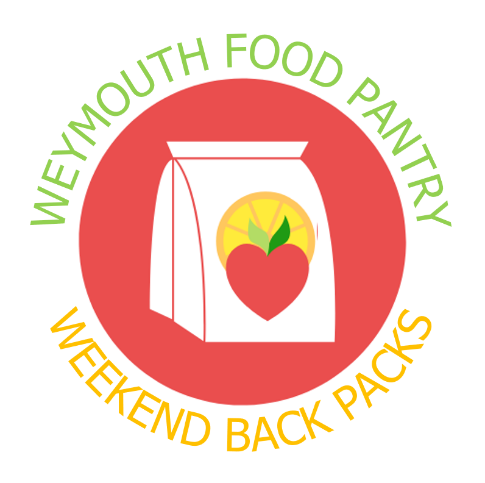 November 10, 2020Dear Parents and Guardians:The concept is built around the awareness that children need to have balanced, nutritious food in order to learn and grow. The program is free and is funded by St. John’s Parish, Weymouth Rotary Club, Brady Enterprises, with a grant from Dunkin Donuts Joy In Childhood Foundation, and the balance provided by donations from Weymouth Residents. We recognize that COVID-19 has put a strain on many people so we have changed the program to better support the children and their families.  Since the children will be home full-time (and therefore eating more), our intention is to provide enough food to sustain a child for a full week.  For example, instead of sending home a single-serve cereal cup and milk like we did in the past, we’ll be sending home a full box of cereal and a carton of milk.  How will this work?Sign your child/children up for the Back Pack Program by Friday, November 20, 2020Children who are signed up for the program will be added to a list and will be required to provide their name when they pick up their school lunch.Children must pick up their Back Packs when they pick up their free school lunch at William Seach Primary School on Thursdays. This program will only be available from William Seach Primary School and only on Thursdays.Please be assured that all information will be kept confidential, Weymouth Food Pantry will not have any access to your child’s information. If you feel your child would benefit from receiving additional food to meet their nutritional needs, please complete the permission slip below and return it to your child’s homeroom teacher or the school nurse. If at some point your circumstances change and you are no longer in need of the program, please notify us so that we can make the most of our resources and offer assistance to another child in need.  Participation is limited so please send this permission form back by Friday, November 20.Please complete this google form to sign your child/family up for this amazing program. We will contact you with more information regarding the program.Portuguese10 de novembro de 2020Caros pais e tutores:O conceito é construído em torno da consciência de que as crianças precisam de uma alimentação balanceada e nutritiva para aprender e crescer. O programa é gratuito e é financiado pela Paróquia de St. John, Weymouth Rotary Club, Brady Enterprises, com um subsídio da Fundação Dunkin Donuts Joy In Childhood, e o restante fornecido por doações de residentes de Weymouth.Reconhecemos que o COVID-19 tem exercido pressão sobre muitas pessoas, então mudamos o programa para melhor apoiar as crianças e suas famílias. Como as crianças ficarão em casa o tempo todo (e, portanto, comerão mais), nossa intenção é fornecer comida suficiente para sustentar uma criança por uma semana inteira. Por exemplo, em vez de mandar para casa um copo de cereal e leite em uma porção única como fazíamos no passado, estaremos mandando para casa uma caixa cheia de cereal e uma caixa de leite.Como isso vai funcionar?● Inscreva seu (s) filho (s) no Programa de mochila até sexta-feira, 20 de novembro de 2020● As crianças inscritas no programa serão adicionadas a uma lista e deverão fornecer seus nomes ao retirar a merenda escolar.● As crianças devem pegar suas mochilas quando retirarem o almoço escolar gratuito na escola primária William Seach às quintas-feiras. Este programa estará disponível apenas na Escola Primária William Seach e apenas às quintas-feiras.Tenha certeza de que todas as informações serão mantidas em sigilo, Weymouth Food Pantry não terá qualquer acesso às informações de seu filho.Se você acha que seu filho se beneficiaria ao receber alimentos adicionais para atender às suas necessidades nutricionais, por favor, preencha o formulário de permissão abaixo e devolva-o ao professor da sala de aula do seu filho ou à enfermeira da escola. Se em algum momento suas circunstâncias mudarem e você não precisar mais do programa, avise-nos para que possamos aproveitar ao máximo nossos recursos e oferecer assistência a outra criança necessitada. A participação é limitada, portanto, envie este formulário de permissão de volta até sexta-feira, 20 de novembro.Por favor, preencha este formulário do google para inscrever seu filho / família neste programa incrível.Spanish10 de noviembre de 2020El concepto se basa en la conciencia de que los niños necesitan alimentos equilibrados y nutritivos para aprender y crecer. El programa es gratuito y está financiado por St. John's Parish, Weymouth Rotary Club, Brady Enterprises, con una subvención de Dunkin Donuts Joy In Childhood Foundation y el saldo proporcionado por donaciones de los residentes de Weymouth.Reconocemos que COVID-19 ha ejercido presión sobre muchas personas, por lo que hemos cambiado el programa para apoyar mejor a los niños y sus familias. Dado que los niños estarán en casa a tiempo completo (y por lo tanto comerán más), nuestra intención es proporcionar suficiente comida para mantener a un niño durante una semana completa. Por ejemplo, en lugar de enviar a casa una taza de cereal de una sola porción y leche como lo hacíamos en el pasado, enviaremos a casa una caja llena de cereal y un cartón de leche.¿Cómo funcionará esto?● Inscriba a su hijo / a en el programa Back Pack antes del viernes 20 de noviembre de 2020● Los niños inscritos en el programa se agregarán a una lista y se les pedirá que proporcionen su nombre cuando recojan su almuerzo escolar.● Los niños deben recoger sus mochilas cuando recojan su almuerzo escolar gratuito en la escuela primaria William Seach los jueves. Este programa solo estará disponible en la escuela primaria William Seach y solo los jueves.Tenga la seguridad de que toda la información se mantendrá confidencial, Weymouth Food Pantry no tendrá ningún acceso a la información de su hijo.Si cree que su hijo se beneficiaría de recibir alimentos adicionales para satisfacer sus necesidades nutricionales, complete el formulario de permiso a continuación y devuélvalo al maestro de aula de su hijo oa la enfermera de la escuela. Si en algún momento sus circunstancias cambian y ya no necesita el programa, notifíquenos para que podamos aprovechar al máximo nuestros recursos y ofrecer asistencia a otro niño que lo necesite. La participación es limitada, así que envíe este formulario de permiso antes del viernes 20 de noviembre.Complete este formulario de Google para inscribir a su hijo / familia en este increíble programa.Arabic10 نوفمبر 2020أعزائي أولياء الأمور وأولياء الأمور:سيبدأ برنامج باك باك التابع لـ Weymouth Food Pantry في توزيع عبوات الطعام على الطلاب المحتاجين في أكتوبر. تم بناء هذا المفهوم حول الوعي بأن الأطفال بحاجة إلى طعام متوازن ومغذي من أجل التعلم والنمو. البرنامج مجاني ويتم تمويله من قبل St. John’s Parish و Weymouth Rotary Club و Brady Enterprises بمنحة من مؤسسة Dunkin Donuts Joy In Childhood Foundation ، ويتم توفير الرصيد المتبقي من تبرعات من Weymouth Residents.نحن ندرك أن COVID-19 قد فرض ضغطًا على العديد من الأشخاص ، لذلك قمنا بتغيير البرنامج لدعم الأطفال وعائلاتهم بشكل أفضل. نظرًا لأن الأطفال سيعودون إلى المنزل بدوام كامل (وبالتالي يأكلون المزيد) ، فإن هدفنا هو توفير ما يكفي من الطعام لإعالة الطفل لمدة أسبوع كامل. على سبيل المثال ، بدلاً من إرسال كوب حبوب وحليب يُقدم لمرة واحدة إلى المنزل كما فعلنا في الماضي ، سنرسل إلى المنزل علبة كاملة من الحبوب وعلبة من الحليب.كيف سيعمل هذا؟● سجّل طفلك / أطفالك في برنامج Back Pack بحلول يوم الجمعة 20 نوفمبر 2020● سيتم إضافة الأطفال الذين تم تسجيلهم في البرنامج إلى قائمة وسيُطلب منهم تقديم أسمائهم عند استلامهم غداء المدرسة.● يجب على الأطفال استلام حزمهم الخلفية عند استلام غداءهم المدرسي المجاني في مدرسة ويليام سيتش الابتدائية أيام الخميس. سيكون هذا البرنامج متاحًا فقط من مدرسة William Seach الابتدائية وفقط يوم الخميس.يرجى التأكد من أن جميع المعلومات ستبقى سرية ، ولن يكون لدى Weymouth Food Pantry أي وصول إلى معلومات طفلك.إذا كنت تشعر أن طفلك سيستفيد من تلقي طعام إضافي لتلبية احتياجاته الغذائية ، فيرجى إكمال قسيمة الإذن أدناه وإعادتها إلى معلم الصف الخاص بطفلك أو ممرضة المدرسة. إذا تغيرت ظروفك في وقت ما ولم تعد بحاجة إلى البرنامج ، فيرجى إخطارنا حتى نتمكن من الاستفادة القصوى من مواردنا وتقديم المساعدة لطفل آخر محتاج. المشاركة محدودة ، لذا يرجى إرسال نموذج الإذن هذا بحلول يوم الجمعة ، 20 نوفمبر.يرجى إكمال نموذج google هذا لتسجيل طفلك / عائلتك في هذا البرنامج الرائع.Chinese2020年11月10日亲爱的父母和监护人：韦茅斯食品储藏室的背包计划将从10月开始为有需要的学生分发背包食物。该概念是基于这样的认识而建立的：儿童需要平衡，营养的食物才能学习和成长。该计划是免费的，由圣约翰教区，韦茅斯扶轮社，布雷迪企业资助，邓肯·多纳兹儿童欢乐基金会也提供了赠款，余额来自韦茅斯居民的捐款。我们认识到COVID-19给很多人带来了压力，因此我们更改了计划以更好地支持孩子及其家庭。由于孩子们将全日制在家中（因此要吃更多东西），我们的目的是提供足够的食物来维持孩子整整一周的时间。例如，我们将寄回一整箱谷物和一箱牛奶，而不是像过去那样将一次性谷物和牛奶送回家。这将如何运作？●在2020年11月20日（星期五）之前，为您的孩子签约参加背包计划●签署了该计划的孩子将被添加到列表中，并要求他们在享用学校午餐时提供姓名。●星期四，孩子们在William Seach小学领取免费的学校午餐时必须带上背包。该计划仅在William Seach小学提供，并且仅在周四提供。请放心，所有信息都将被保密，韦茅斯食品储藏室将无法访问您孩子的信息。如果您认为您的孩子会因接受更多食物来满足其营养需求而受益，请填写下面的许可单，并将其退还给您孩子的班主任或学校护士。如果您的情况有所改变，并且您不再需要该计划，请通知我们，以便我们能够充分利用我们的资源并为需要帮助的另一个孩子提供帮助。参加人数有限，因此请在11月20日（星期五）之前寄回此许可表格。请填写此Google表单以签署您的孩子/家庭的这项惊人计划。Marathi10 नोव्हेंबर 2020प्रिय पालक आणि पालक:वायमॉथ फूड पँट्रीचा बॅक पॅक प्रोग्राम ऑक्टोबरपासून गरजू विद्यार्थ्यांसाठी बॅक्स पॅकच्या अन्नाचे वितरण सुरू करेल. मुलांना शिकण्यासाठी आणि वाढविण्यासाठी संतुलित, पौष्टिक आहार असणे आवश्यक आहे या जागरूकताभोवती संकल्पना तयार केली गेली आहे. हा कार्यक्रम विनामूल्य आहे आणि डॅनकिन डॉनट्स जॉय इन चाईल्डहुड फाउंडेशनच्या अनुदानासह सेंट जॉन पॅरिश, वेयमथ रोटरी क्लब, ब्रॅडी एंटरप्राइजेस आणि वेयमाथ रहिवाशांच्या देणग्याद्वारे प्रदान केलेली शिल्लक निधी आहे.आम्ही ओळखतो की कोविड -१ ने बर्‍याच लोकांवर ताण आणला आहे म्हणून आम्ही मुले आणि त्यांच्या कुटूंबियांना चांगल्या प्रकारे आधार देण्यासाठी प्रोग्राम बदलला आहे. मुले पूर्णवेळ घरी असतील (आणि म्हणून अधिक खाणे), आमचा हेतू आहे की मुलाला एका आठवड्यासाठी टिकवण्यासाठी पुरेसे अन्न दिले पाहिजे. उदाहरणार्थ, आम्ही पूर्वी केलेल्या सिंगल सर्व्ह केलेला तृणधान्य कप आणि दूध पाठवण्याऐवजी आम्ही घरी अन्नधान्याचा एक पूर्ण बॉक्स आणि दुधाचा पुठ्ठा पाठवत आहोत.हे कसे कार्य करेल?Friday शुक्रवार, 20 नोव्हेंबर 2020 पर्यंत आपल्या मुलाला / मुलांना बॅक पॅक प्रोग्रामसाठी साइन अप कराFor ज्या मुलांना या कार्यक्रमासाठी साइन अप केले जाईल त्यांना यादीमध्ये समाविष्ट केले जाईल आणि जेव्हा त्यांनी शाळेचे जेवण उचलले तेव्हा त्यांचे नाव देणे आवश्यक असेल.Thursday विल्यम सीच प्राइमरी स्कूलमध्ये गुरुवारी जेव्हा त्यांनी विनामूल्य शाळेचे जेवण उचलले तेव्हा मुलांनी त्यांचा बॅक पॅक उचललाच पाहिजे. हा कार्यक्रम केवळ विल्यम सीच प्राथमिक शाळेतून आणि केवळ गुरुवारी उपलब्ध असेल.कृपया खात्री बाळगा की सर्व माहिती गोपनीय ठेवली जाईल, आपल्या मुलाच्या माहितीमध्ये वायमॉथ फूड पँट्रीला प्रवेश नसेल.आपल्या मुलाच्या पौष्टिक गरजा भागविण्यासाठी अतिरिक्त अन्न मिळविण्यामुळे आपल्यास फायदा होईल असे आपल्याला वाटत असल्यास, कृपया खाली परवानगी स्लिप पूर्ण करा आणि आपल्या मुलाच्या होमरूमच्या शिक्षकाकडे किंवा शाळेच्या नर्सकडे परत द्या. जर एखाद्या क्षणी आपली परिस्थिती बदलली आणि आपल्याला यापुढे प्रोग्रामची आवश्यकता नसेल तर कृपया आम्हाला सूचित करा जेणेकरुन आम्ही आमचे संसाधने बनवू शकू आणि गरजू मुलाला मदत देऊ. सहभाग मर्यादित आहे म्हणून कृपया हा परवानगी फॉर्म शुक्रवार, 20 नोव्हेंबरपर्यंत परत पाठवा.कृपया या आश्चर्यकारक कार्यक्रमासाठी आपल्या मुलास / कुटुंबात साइन अप करण्यासाठी हा Google फॉर्म पूर्ण करा.